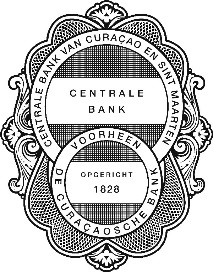 REPORTING :			                 CENTRALE BANK VAN CURACAO EN SINT MAARTENNumber of Administered Investment		        (CENTRAL BANK)Institutions                                                                 Investment Institutions & Trust                     Supervision Department						Date:……………………………………………….						Name of Administrator:						………………………………………………………For the implementation of article 5 of the National Decree on the Supervisory Fees for Investment Institutions and Administrators (N.G. 2003, no. 83), hereafter referred to as “NDSF”.The variable part of the annual supervisory fee is based on the number of investment institutions for which administrative services  are being provided by the administrator, as stated in article 7b of the NDSF.Please indicate below the number of investment institutions, including foreign investment institutions, for which administrative services are being provided by your institution as of December 31, …... This form must be signed by one or more directors. Number of Administered Investment Institutions:…………………………………………….						Signature of managing director(s):						……………………………………………	